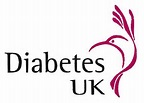 Insulin and teenage Body IssuesSpeak to your diabetes health team/dietitian to formulate a weight management planMany of us are concerned about how we look. Diabetes can at times cause us to be more aware of our body image, particularly if we get bruises as a result of injecting or either gain or lose a significant amount of weight.Lumps or bruises on the skinThe occasional bruise is part of type 1 diabetes and is likely you have hit a vein when injecting. If you get a lump along with the bruise, this should settle down within a day or two and then the bruise should fade.Getting stiff or lumpy skin from injections (without bruising) is usually a sign that you are injecting in the same place too often. This can be prevented by rotating your injection sites.If your skin becomes lumpy or takes on an abnormal appearance, speak to your diabetes team who will be able to advise you.Underweight with type 1 diabetesFollowing a diagnosis of type 1 diabetes, it is common to be underweight. Usually once you're put onto insulin you should find you settle back into your normal weight within a few weeks.If your blood sugar levels are consistently high, you may find it more difficult to put on weight. It is important not to allow your blood sugar levels to run high for long periods as this can lead to a very real chance of diabetic complications occurring.Insulin and weight gainBeing overweight is not a risk factor for type 1 diabetes, but that doesn't mean being immune from putting on weight either.Gaining weight with type 1 diabetes is not uncommon but this can be managed.The following part of this article looks at some strategies that can be employed to help reduce weight gain.If weight gain is a concern, or causing problems, speak to your diabetes health team or a dietitian to help formulate a plan to help you to manage your weight.Slowly released carbohydrateHaving either high or low blood sugar levels can lead to feelings of hunger. Having foods with a low glycaemic index (low GI) helps to prevent the sharp peaks in blood sugar levels and can reduce feelings of hunger between meals.Vegetables typically have a low GI and, as you'd expect, are a good option for weight management. On the other side of the spectrum, refined carbohydrates such as pastry and dough based foods hit blood sugar levels quickly and can leave us feeling hungry soon after eating them.http://www.diabetes.co.uk/teenagers/insulin-and-body-issues.html